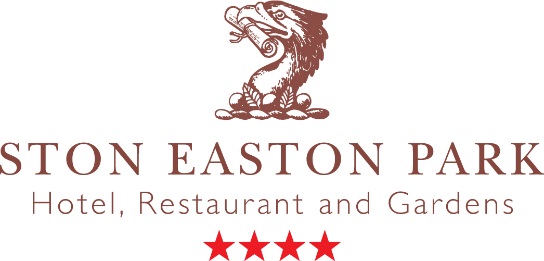 Cookery Demonstration Recipes by Head Chef, Daniel MoonStarter of Salmon Cannelloni with Horseradish Cream and Pickled Cucumber.Smoked Salmon MouseIngredients125g Smoked SalmonJuice of ¼ of a LemonA Pinch Cayenne Pepper100ml Double CreamMethod:Place smoked salmon in a blender with the cayenne pepper and lemon juice, blend until smooth. Proceed to add cream and blend for 2 minutes. Push the mixture through a drum sieve and place into a disposable piping bag. Use the salmon mouse in the disposable piping bag and pipe on to the log pieces of smoked salmon and roll together.Horseradish CreamIngredients:100ml Double CreamSalt and Pepper to season30g Raw Horseradish – Grated.Method: Mix all of the ingredients together and beat with a whisk until think enough.Cucumber PickleIngredients:150ml White Wine Vinegar150g Caster Sugar50ml Water3 Fennel Seeds2 ClovesHalf Star Anise1 CucumberMethod:Place all of the spices under the grill for 1 minute until they begin to cook. Place the spices into a pan with the sugar, water and white wine vinegar, you will then need to bring the mix to the boil until all of the sugar is dissolved. If you would like the pickle to be sweeter this is the best stage for you to add more sugar, the same if you would like a sharper pickle add more of the white wine vinegar.For the cucumber use a peeler to form strips, not using the seeds. Once the pickle mixture has been removed from the heat and cooled the cucumber can be added. Leave until ready to use.Main of Creedy Carver Duck with Honey Roasted Parsnips and Creamed Sprouts.Creedy Carver Duck BreastMethod: Use a sharp knife to score the skin of the breast, place skin side down in to a hot pan. Ensure that the pan is not too hot as you want to render the fat out of the breast and form a crispy skin. It will take around 6-8 minutes and the skin will turn golden when ready. Turn off the heat and leave in the pan for 4 minutes then place the duck onto a cooling rack and leave to rest for 5 minutes.Creamed SproutsIngredients:½ Kilogram of Sprouts50g Butter50ml Chicken Stock4 Rashers of streaky Smoked Bacon100ml Double CreamMethod:Slice bacon and cook in butter until crispy and golden brown. Add thinly sliced sprouts and season, finally add the chicken stock and double cream this will then need to be reduced down for 2 minutes they are then ready for you to add to your dish.Chestnut PureeIngredients: 
250g Pre-cooked Chestnuts
125g Unsalted Butter 
50g Ham Stock or Chicken 
½ Pint Water 
Salt & Pepper 
Squeeze of Orange JuiceMethod:Place water and cooked chestnuts in pan with the stock and bring to boil, proceed to simmer for 5 minutes. Season and add the orange juice then place all of the mix in to a food processor and blend till smooth.This whole dish can then be served with honey roasted parsnips. 